ИЗВЕЩЕНИЕ О НАЛИЧИИ ОСНОВАНИЙ ДЛЯ ПРИЗНАНИЯ ЖИЛЫХ ДОМОВ ПУСТУЮЩИМИ И СВЕДЕНИЯ О ПОИСКЕ ПРАВООБЛАДАТЕЛЕЙНа основании Указа Президента Республики Беларусь от 24 марта 2021 г. № 116 «Об отчуждении жилых домов в сельской местности и совершенствовании работы с пустующими домами», в соответствии с пунктами 14-17 Положения о порядке работы местных исполнительных и распорядительных органов с пустующими  жилыми домами, утвержденного постановлением Совета Министров Республики Беларусь от 23.09.2021 г. № 547, публикуется извещения о наличии оснований для признания жилых домов пустующими и сведения о поиске правообладателей. При намерении использовать жилой дом для проживания, правообладателям, которым не было направлено извещение о наличии оснований для признания жилого дома пустующим, необходимо в течение двух месяцев со дня опубликования настоящего извещения и сведения, представить в Россонский районный исполнительный комитет уведомление о намерении использовать жилой дом для проживания по установленной законодательством форме с приложением документов, подтверждающих наличие оснований владения жилым домом. Уведомление подать лично (представителем) или направить заказным почтовым отправлением или нарочно (курьером) по адресу: 211471, Витебская обл., г.п. Россоны, ул. Советская, д. 4, либо по электронной почте priemnaya_rossony@vitebsk.by или по факсу 8 (02159) 51267. Непредставление в райисполком в течении 2 месяцев со дня опубликования письменного уведомления о намерении использовать такой дом для проживания будет являться отказом от права собственности на него. За дополнительной информацией обращаться к начальнику отдела архитектуры и строительства, жилищно-коммунального хозяйства Россонского районного исполнительного комитета Жеглову Алексею Дмитриевичу, рабочий телефон 8 02159 5 23 04.												Форма____________________________________________________(наименование местного исполнительного ____________________________________________________и распорядительного органа)1от _________________________________________________(фамилия, собственное имя, отчество (если таковое имеется)____________________________________________________физического лица, полное наименование юридического____________________________________________________лица, от имени которых уведомление подается,____________________________________________________адрес его места жительства (пребывания, нахождения),____________________________________________________контактный телефон)Уведомление
о намерении использовать жилой дом2 для проживанияВ соответствии с пунктом 10 Указа Президента Республики Беларусь от 24 марта 2021 г. № 116 «Об отчуждении жилых домов в сельской местности и совершенствовании работы с пустующими домами» информирую о намерении использовать _______________ (одноквартирный,_____________________________________________________________________________,блокированный жилой дом (квартиру в блокированном жилом доме)расположенный(ую) по адресу: _______________________________________________________________________________________________________________________________,для проживания.Настоящим уведомлением подтверждаю обязательство выполнять в границах предоставленного земельного участка установленные законодательством об охране и использовании земель обязанности землепользователя, в том числе мероприятия по охране земель.Перечень документов (копий документов), прилагаемых к настоящему уведомлению3:____________________________________________________________________________________________________________________________________________________________ ___________________ 20__ г.(дата составления уведомления)______________________________1 Указывается Минский городской, районный, городской (города областного подчинения) исполнительные комитеты, местная администрация района в городе или городской (города районного подчинения), сельский (поселковый) исполнительный комитет по месту нахождения жилого дома.2 Под жилым домом понимается одноквартирный, блокированный жилой дом, в том числе создание которого не зарегистрировано, с хозяйственными и иными постройками или без них, квартира в блокированном жилом доме (за исключением жилых домов, квартир, находящихся в государственной собственности).3 Указывается название, реквизиты и количество листов следующих документов (их копий):1. документа, удостоверяющего личность лица, которое представляет уведомление о намерении использовать жилой дом для проживания (копии свидетельства о государственной регистрации – для юридического лица), а при его представлении представителем этого лица – дополнительно копии документа, удостоверяющего личность представителя, и документа, подтверждающего его полномочия;2. документа, подтверждающего принадлежность жилого дома на праве собственности либо ином законном основании, а наследниками, принявшими наследство, но не оформившими права на жилой дом, – копии документов, подтверждающих принятие наследства, в том числе в случае, если наследство принято фактически.г.п. Россоны, ул. Набережная, д. 18, кв. 3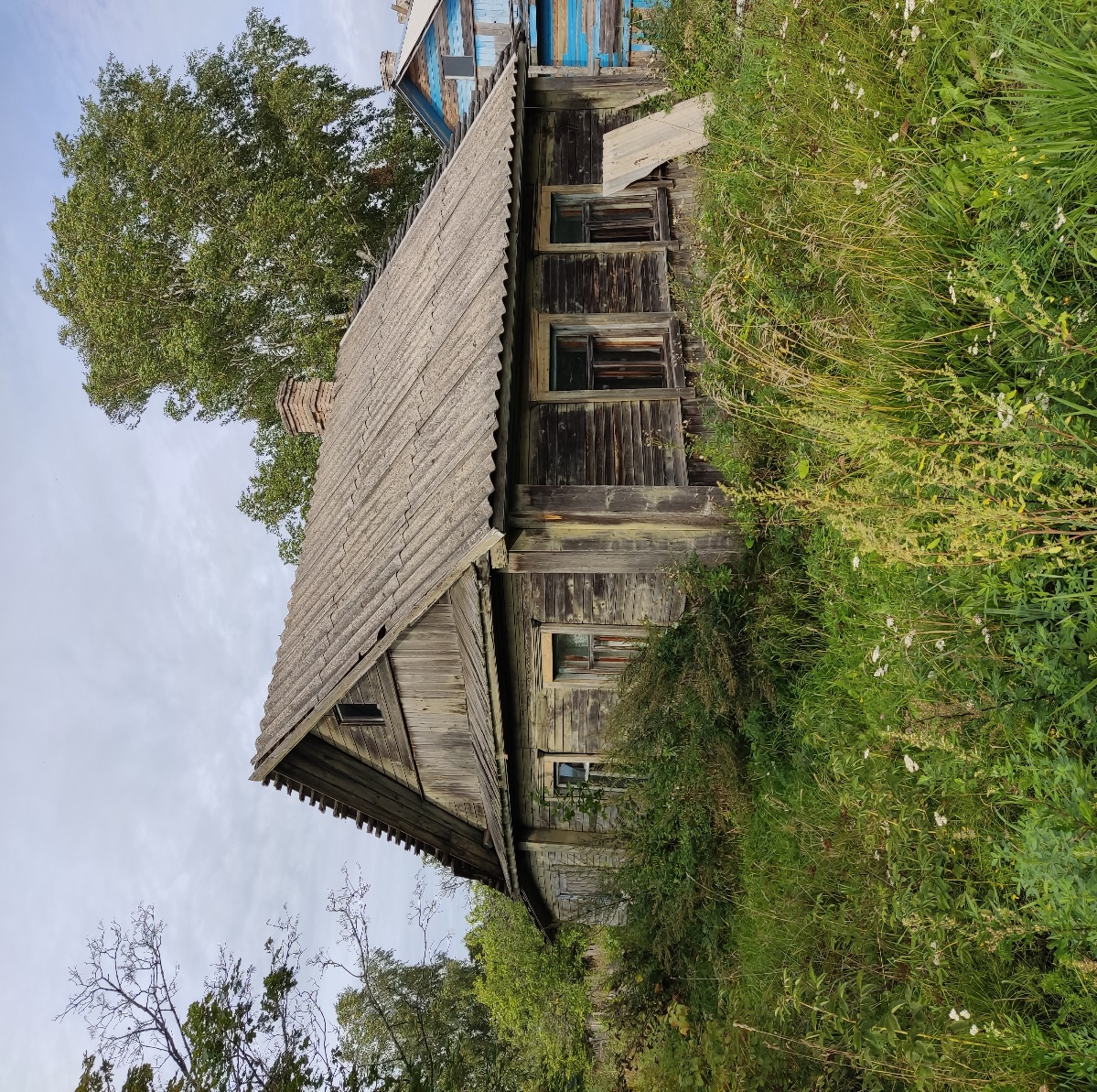 Квартира с инвентарным номером 253/D-1740 в трехквартирном блокированном доме, собственник Вашнев Леонид Андреевич умер.Срок непроживания в жилом доме: более 14 лет.Сведения об уплате налога на недвижимость, земельного налога, внесении платы за жилищно-коммунальные услуги, возмещении расходов на электроэнергию, выполнении требований законодательства об обязательном страховании строений: договора не заключались, платежи не производились.Наружные размеры, площадь дома, год постройки: 5,8 х 4,5 м, 41,7 м2, 1959 г.Материал стен: бревенчатые.Этажность: одноэтажный
Подземная этажность: отсутствуетСоставные части и принадлежности жилого дома: холодная пристройка.Сведения о земельном участке: права на земельный участок не зарегистрированы.____________________ _________________________(подпись) (фамилия, инициалы)